KLASA: 403-01/17-01/04URBROJ:2113/03-03-17-1Stubičke Toplice, 14.11.2017.Na temelju članka 46. st. 2. t. 1 Statuta Općine Stubičke Toplice (Službeni glasnik Krapinsko-zagorske županije br. 16/09 i 9/13), načelnik Općine Stubičke Toplice donosiO D L U K UČlanak 1.Utvrđuje se prijedlog Odluke o zaduživanju temeljem okvirnog kredita po transakcijskom računu.Članak 2.Sastavni dio ove Odluke je tekst prijedloga Odluke o zaduživanju temeljem okvirnog kredita po transakcijskom računu i Obrazloženje.Članak 3.Prijedlog se upućuje na usvajanje Općinskom vijeću Općine Stubičke Toplice.OPĆINSKI NAČELNIKJosip Beljak, dipl.ing.agr.DOSTAVITI:Općinsko vijeće Općine Stubičke TopliceArhiva, ovdjeObrazloženje uz tekst prijedlogaOdluke o zaduživanju temeljem okvirnog kredita po transakcijskom računu.PRAVNA OSNOVA: člankom 86a. Zakona o proračunu (Nar. nov. br. 87/08, 109/07, 136/12, 15/15) određeno je da se JLS može kratkoročno zadužiti najduže do 12 mjeseci, bez mogućnosti daljnjeg reprograma ili zatvaranja postojećih obveza po kratkoročnim kreditima ili zajmovima uzimanjem novih kratkoročnih kredita ili zajmova.Ovakvo zaduživanje služi za plaćanje obveza u razdobljima kada se prihodi ostvaruju u manjem iznosu ili ih uopće nema (srpanj i kolovoz) jer se vraća više uplaćeni porez građanima, a postoje obveze prema ugovorima jer se npr. baš u srpnju i kolovozu izvodi najviše građevinskih radova. Zaduživanje zapravo znači, laički rečeno, minus po računu.OPĆINSKI NAČELNIKJosip Beljak, dipl.ing.agr.PRIJEDLOGKLASA:403-01/17-01/URBROJ:2113/03-01-17-Stubičke Toplice, 2017.Na temelju članka 86a. Zakona o proračunu (Nar. nov. br. 87/08, 109/07, 136/12, 15/15) i  članka 25. t. 16. Statuta Općine Stubičke Toplice (Službeni glasnik Krapinsko-zagorske županije br. 16/09 i 9/13) Općinsko vijeće Općine Stubičke Toplice na svojoj __. sjednici održanoj dana __.  studenog 2017. godine donijelo jeODLUKU O ZADUŽIVANJU TEMELJEM OKVIRNOG KREDITA PO TRANSAKCIJSKOM RAČUNUČlanak 1.Općina Stubičke Toplice zadužit će se uzimanjem kratkoročnog kredita, na način da zatraži dopušteno prekoračenje po transakcijskom računu IBAN:HR4423600001842200007, koji se vodi kod Zagrebačke banke d.d., do iznosa od 300.000,00 kuna, na rok od 12 mjeseci, odnosno najduže do 31. prosinca 2018. godine.Namjena kredita je podmirivanje tekućih obveza, zbog različite dinamike priljeva sredstava i dospijeća predmetne obveze.Članak 2.Uvjeti kredita iz članka 1. ove Odluke su:korištenje i povrat kredita: na revolving principu u periodu do 12 mjesecikamatna stopa: 5,47% godišnje, promjenjiva. Kamata dospijeva i naplaćuje se kvartalno.naknada za korištenje: 0,30% kvartalno na iznos odobrenog kreditainstrumenti osiguranja: zadužnica i tri bjanko mjenice.Članak 3.Daje se suglasnost načelniku Općine Stubičke Toplice za sklapanje ugovora pod uvjetima navedenim u članku 1. i 2. ove Odluke.Članak 4.Ova Odluka stupa na snagu danom donošenja, a objavljuje se u Službenom glasniku Krapinsko-zagorske županije.Predsjednik Općinskog vijećaOpćine Stubičke TopliceNedjeljko Ćuk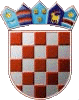 REPUBLIKA HRVATSKAKRAPINSKO-ZAGORSKA ŽUPANIJAOPĆINA STUBIČKE TOPLICENAČELNIK